28 созыв                                             			        		        8заседание     КАРАР			      	                     		                   РЕШЕНИЕ                                                                                     28.02.2020г.			№8.42                О ВНЕСЕНИЙ ИЗМЕНЕНИЙ В РЕШЕНИЕ «О БЮДЖЕТЕ          СЕЛЬСКОГО ПОСЕЛЕНИЯ КУККУЯНОВСКИЙ СЕЛЬСОВЕТ            МУНИЦИПАЛЬНОГО РАЙОНА ДЮРТЮЛИНСКИЙ РАЙОН                      РЕСПУБЛИКИ БАШКОРТОСТАН НА 2020 ГОД                        И ПЛАНОВЫЙ ПЕРИОД 2021 И 2022 ГОДОВ»    Совет сельского поселения Куккуяновский сельсовет муниципального района Дюртюлинский район Республики Башкортостан                                                      РЕШИЛ:1.  Внести изменения в приложение №5 к решению Совета сельского поселения Куккуяновский сельсовет муниципального района Дюртюлинский район Республики Башкортостан от 26.12.2019 года №6/29:                                                                                                                                (тыс.рублей)2.  Внести изменения в приложение №7 к решению Совета сельского поселения Куккуяновский сельсовет муниципального района Дюртюлинский район Республики Башкортостан от 26.12.2019 года №6/29:                                                                                                                       (тыс.рублей)3.  Внести изменения в приложение №9 к решению Совета сельского поселения Куккуяновский сельсовет муниципального района Дюртюлинский район Республики Башкортостан от 26.12.2019 года №6/29:     Глава сельского поселения                                                        Х.М.ХазиевБашкортостан РеспубликаһыДүртөйлө районымуниципаль районыныңКуккуян ауыл советыауыл биләмәһе хакимиәте       (Башкортостан РеспубликаһыДүртөйлө районыКүккуян ауыл советы)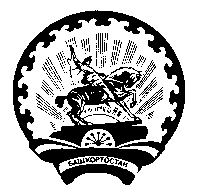 Совет  сельского  поселенияКуккуяновский  сельсоветмуниципального районаДюртюлинский  районРеспублики  Башкортостан(Куккуяновский сельсоветДюртюлинского районаРеспублики Башкортостан)                       Наименование РзПр     Цер     Вр   СуммаНАЦИОНАЛЬНАЯ БЕЗОПАСНОСТЬ И ПРАВООХРАНИТЕЛЬНАЯ ДЕЯТЕЛЬНОСТЬ   0300      +25Обеспечение пожарной безопасности   0310      +25Непрограммные расходы   03101600000000      +25Закупка товаров, работ и услуг для обеспечения государственных (муниципальных) нужд   03101601874040   200      +25НАЦИОНАЛЬНАЯ ЭКОНОМИКА   0400     +325Дорожное хозяйство (дорожные фонды)   0409     +325Муниципальная программа «Обеспечение безопасности дорожного движения на территории сельского поселения Куккяновский сельсовет муниципального района Дюртюлинский район Республики Башкортостан на период 2017-2020 годы»   04090300000000     +325Закупка товаров, работ и услуг для обеспечения государственных (муниципальных) нужд   04090300374040    200      +325ЖИЛИЩНО-КОММУНАЛЬНОЕ ХОЗЯЙСТВО   0500       -350Коммунальное хозяйство    0502      +100Муниципальная программа «Комплексное развитие систем коммунальной инфраструктуры сельского поселения Куккуяновский сельсовет муниципального района Дюртюлинский район Республики Башкортостан на период 2014-2015 годы и на перспективу до 2020 года»   05022100000000      +100Мероприятия в области коммунального хозяйства  05022102274040      +100Закупка товаров, работ и услуг для обеспечения государственных (муниципальных) нужд  05022102274040   200      +100Благоустройство  0500       -450 Муниципальная программа «Благоустройство сельского поселения Куккуяновский сельсовет муниципального района Дюртюлинский район Республики Башкортостан»         05000400000000       -450Мероприятия по благоустройству территорий населенных пунктов   05030400474040      +250Закупка товаров, работ и услуг для обеспечения государственных (муниципальных) нужд   05030400474040   200      +250Другие вопросы в области жилищно-коммунального хозяйства   05050400474040       -700Иные межбюджетные трансферты для финансирования мероприятий по благоустройству территорий населенных пунктов и осуществлению дорожной деятельности в границах сельских поселений   05050400474040       -700Закупка товаров, работ и услуг для обеспечения государственных (муниципальных) нужд   05050400474040    200       -700                       Наименование     Цер     Вр   СуммаНепрограммные расходы1600000000      +25Закупка товаров, работ и услуг для обеспечения государственных (муниципальных) нужд1601874040     200      +25Муниципальная программа «Обеспечение безопасности дорожного движения на территории сельского поселения Куккуяновский сельсовет муниципального района Дюртюлинский район Республики Башкортостан на период 2017-2020 годы»0300000000     +325Закупка товаров, работ и услуг для обеспечения государственных (муниципальных) нужд0300374040      200     +325Муниципальная программа «Комплексное развитие систем коммунальной инфраструктуры сельского поселения Куккуяновский сельсовет муниципального района Дюртюлинский район Республики Башкортостан на период 2014-2015 годы и на перспективу до 2020 года»2100000000     +100Мероприятия в области коммунального хозяйства2102274040     +100Закупка товаров, работ и услуг для обеспечения государственных (муниципальных) нужд2102274040      200     +100Муниципальная программа «Благоустройство сельского поселения Куккуяновский сельсовет муниципального района Дюртюлинский район Республики Башкортостан»       0400000000      -450Мероприятия по благоустройству территорий населенных пунктов0400474040      +250Закупка товаров, работ и услуг для обеспечения государственных (муниципальных) нужд0400474040     200      +250Иные межбюджетные трансферты для финансирования мероприятий по благоустройству территорий населенных пунктов и осуществлению дорожной деятельности в границах сельских поселений0400474040       -700Закупка товаров, работ и услуг для обеспечения государственных (муниципальных) нужд0400474040     200       -700                       Наименование Вед-во     Цер     Вр   СуммаНАЦИОНАЛЬНАЯ БЕЗОПАСНОСТЬ И ПРАВООХРАНИТЕЛЬНАЯ ДЕЯТЕЛЬНОСТЬ    791      +25Обеспечение пожарной безопасности    791      +25Непрограммные расходы    7911600000000      +25Закупка товаров, работ и услуг для обеспечения государственных (муниципальных) нужд    7911601874040    200      +25НАЦИОНАЛЬНАЯ ЭКОНОМИКА    791     +325Дорожное хозяйство (дорожные фонды)    791     +325Муниципальная программа «Обеспечение безопасности дорожного движения на территории сельского поселения Куккуяновский сельсовет муниципального района Дюртюлинский район Республики Башкортостан на период 2017-2020 годы»    7910300000000     +325Закупка товаров, работ и услуг для обеспечения государственных (муниципальных) нужд     7910300374040    200     +325ЖИЛИЩНО-КОММУНАЛЬНОЕ ХОЗЯЙСТВО     791      -350Муниципальная программа «Комплексное развитие систем коммунальной инфраструктуры сельского поселения Куккуяновский сельсовет муниципального района Дюртюлинский район Республики Башкортостан на период 2014-2015 годы и на перспективу до 2020 года»     7912100000000     +100Мероприятия в области коммунального хозяйства     7912102274040     +100Закупка товаров, работ и услуг для обеспечения государственных (муниципальных) нужд     7912102274040   200     +100Муниципальная программа «Благоустройство сельского поселения Куккуяновский сельсовет муниципального района Дюртюлинский район Республики Башкортостан»           7910400000000      -450Мероприятия по благоустройству территорий населенных пунктов    7910400474040      +250Закупка товаров, работ и услуг для обеспечения государственных (муниципальных) нужд    7910400474040    200      +250Иные межбюджетные трансферты для финансирования мероприятий по благоустройству территорий населенных пунктов и осуществлению дорожной деятельности в границах сельских поселений    7910400474040       -700Закупка товаров, работ и услуг для обеспечения государственных (муниципальных) нужд    7910400474040    200       -700